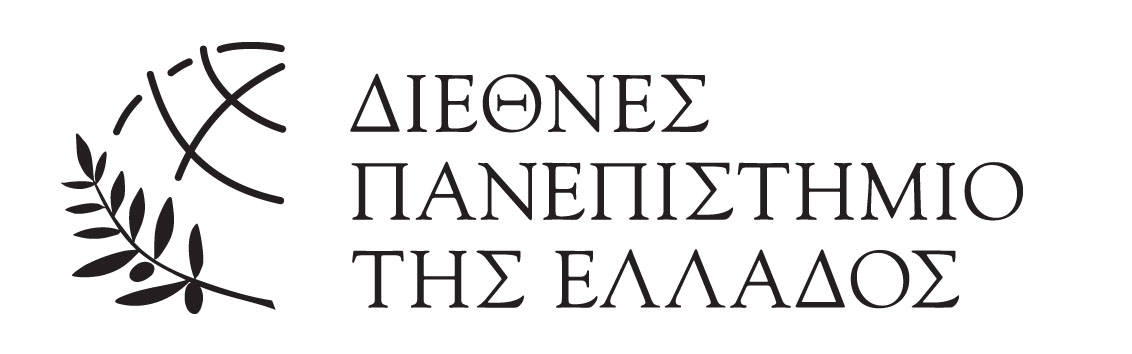 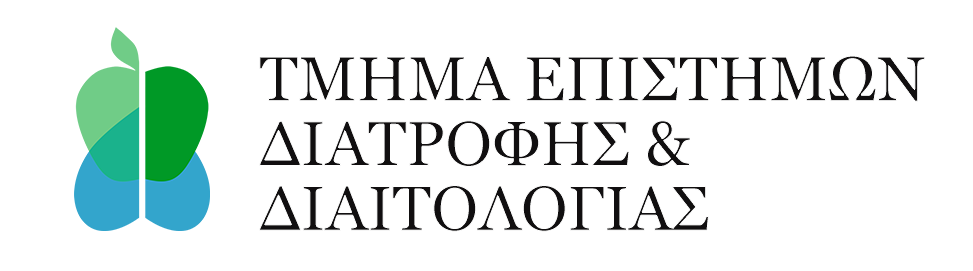 ΠΤΥΧΙΑΚΗ ΕΡΓΑΣΙΑΤΙΤΛΟΣ ΟΝΟΜΑΤΕΠΩΝΥΜΟ ΦΟΙΤΗΤΗ
ΑΡΙΘΜΟΣ ΜΗΤΡΩΟΥΕΠΙΒΛΕΠΩΝ/ΟΥΣΑ: ΟΝΟΜΑΤΕΠΩΝΥΜΟ, ΒΑΘΜΙΔΑΘΕΣΣΑΛΟΝΙΚΗΜΗΝΑΣ ΕΤΟΣΕΥΧΑΡΙΣΤΙΕΣ (προαιρετικά)Κείμενο κείμενο κείμενο κείμενο κείμενο κείμενο κείμενο κείμενο κείμενο κείμενο κείμενο κείμενο κείμενο κείμενο κείμενο κείμενο κείμενο κείμενο κείμενο κείμενο κείμενο κείμενο κείμενο κείμενο κείμενο κείμενο κείμενο κείμενο κείμενο κείμενο κείμενο κείμενο κείμενο κείμενο κείμενο κείμενο κείμενο κείμενο κείμενο κείμενο κείμενο κείμενο κείμενο κείμενο κείμενο κείμενοΠΕΡΙΛΗΨΗΚείμενο κείμενο κείμενο κείμενο κείμενο κείμενο κείμενο κείμενο κείμενο κείμενο κείμενο κείμενο κείμενο κείμενο κείμενο κείμενο κείμενο κείμενο κείμενο κείμενο κείμενο κείμενο κείμενο κείμενο κείμενο κείμενο κείμενο κείμενο κείμενο κείμενο κείμενο κείμενο κείμενο κείμενο κείμενο κείμενο κείμενο κείμενο κείμενο κείμενο κείμενο κείμενο κείμενο κείμενο κείμενο κείμενοΛέξεις - κλειδιά:  Κείμενο, κείμενο, κείμενοTitle of Dissertation in EnglishABSTRACTText text text text text text text text text text text text text text text text text text text text text text text text text text text text text text text text text text text text text text text text text text text text text text text text text text text text text text text text text text text text text text text text text text text text text text text text text text text text text text text text text text text text text text text text textKeywords:  Text, text, textΚΑΤΑΛΟΓΟΣ ΠΙΝΑΚΩΝΠίνακας 1: Πίνακας	1ΚΑΤΑΛΟΓΟΣ ΕΙΚΟΝΩΝ ΚΑΙ ΔΙΑΓΡΑΜΜΑΤΩΝΕικόνα 1: Εικόνα	1ΣΥΝΤΟΜΟΓΡΑΦΙΕΣ ΚΑΙ ΣΥΜΒΟΛΑΕΙΣΑΓΩΓΗ Τίτλος ενότητας (χρήση Επικεφαλίδας 2)Τίτλος υποενότητας (χρήση Επικεφαλίδας 3)Το στυλ για τις επικεφαλίδες (1-4) θα πρέπει να εφαρμόζεται σε όλο το κείμενο της εργασίας, έτσι ώστε να είναι δυνατή η αυτόματη εμφάνιση στον Πίνακα Περιεχομένων. Οι παράγραφοι στο κείμενο θα πρέπει να έχουν στυλ «Βασικό». Το κείμενο για τους πίνακες και τις εικόνες θα πρέπει να έχουν το στυλ «Λεζάντα».Η λεζάντα για τον πίνακα θα πρέπει να βρίσκεται πάνω από τον πίνακα. Επιλέξτε «Πίνακας» για το είδος της Λεζάντας ώστε να εμφανίζεται στον κατάλογο πινάκων.Πίνακας : ΠίνακαςΗ λεζάντα για την εικόνα θα πρέπει να βρίσκεται κάτω από την εικόνα. Επιλέξτε «Εικόνα» για το είδος της Λεζάντας ώστε να εμφανίζεται στον κατάλογο εικόνων.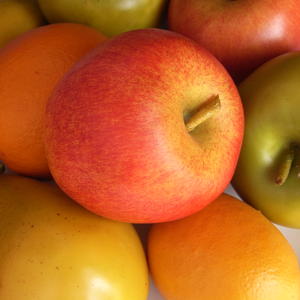 Εικόνα : ΕικόναΤίτλος ενότητας (χρήση Επικεφαλίδας 2)Κείμενο κείμενο κείμενο κείμενο κείμενο κείμενο κείμενο κείμενο κείμενο κείμενο κείμενο κείμενο κείμενο κείμενο κείμενο κείμενο κείμενο κείμενο κείμενο κείμενο κείμενο κείμενο κείμενο κείμενο κείμενο κείμενο κείμενο κείμενο κείμενο κείμενο κείμενο κείμενο κείμενο κείμενο κείμενο κείμενο κείμενο κείμενο κείμενο κείμενο κείμενο κείμενο κείμενο κείμενο κείμενο κείμενοΜΕΘΟΔΟΛΟΓΙΑΚείμενο κείμενο κείμενο κείμενο κείμενο κείμενο κείμενο κείμενο κείμενο κείμενο κείμενο κείμενο κείμενο κείμενο κείμενο κείμενο κείμενο κείμενο κείμενο κείμενο κείμενο κείμενο κείμενο κείμενο κείμενο κείμενο κείμενο κείμενο κείμενο κείμενο κείμενο κείμενο κείμενο κείμενο κείμενο κείμενο κείμενο κείμενο κείμενο κείμενο κείμενο κείμενο κείμενο κείμενο κείμενο κείμενοΑΠΟΤΕΛΕΣΜΑΤΑΚείμενο κείμενο κείμενο κείμενο κείμενο κείμενο κείμενο κείμενο κείμενο κείμενο κείμενο κείμενο κείμενο κείμενο κείμενο κείμενο κείμενο κείμενο κείμενο κείμενο κείμενο κείμενο κείμενο κείμενο κείμενο κείμενο κείμενο κείμενο κείμενο κείμενο κείμενο κείμενο κείμενο κείμενο κείμενο κείμενο κείμενο κείμενο κείμενο κείμενο κείμενο κείμενο κείμενο κείμενο κείμενο κείμενοΣΥΖΗΤΗΣΗΚείμενο κείμενο κείμενο κείμενο κείμενο κείμενο κείμενο κείμενο κείμενο κείμενο κείμενο κείμενο κείμενο κείμενο κείμενο κείμενο κείμενο κείμενο κείμενο κείμενο κείμενο κείμενο κείμενο κείμενο κείμενο κείμενο κείμενο κείμενο κείμενο κείμενο κείμενο κείμενο κείμενο κείμενο κείμενο κείμενο κείμενο κείμενο κείμενο κείμενο κείμενο κείμενο κείμενο κείμενο κείμενο κείμενοΣΥΜΠΕΡΑΣΜΑΤΑΚείμενο κείμενο κείμενο κείμενο κείμενο κείμενο κείμενο κείμενο κείμενο κείμενο κείμενο κείμενο κείμενο κείμενο κείμενο κείμενο κείμενο κείμενο κείμενο κείμενο κείμενο κείμενο κείμενο κείμενο κείμενο κείμενο κείμενο κείμενο κείμενο κείμενο κείμενο κείμενο κείμενο κείμενο κείμενο κείμενο κείμενο κείμενο κείμενο κείμενο κείμενο κείμενο κείμενο κείμενο κείμενο κείμενοΒΙΒΛΙΟΓΡΑΦΙΑΣυνίσταται η χρήση λογισμικού αυτόματης διαχείρισης της βιβλιογραφίας (π.χ. Zotero, Mendeley) για τη δημιουργία της λίστας των πηγών βάσει προτύπου (π.χ. APA, MLA, Chicago, IEEE) και του είδους της πηγής (Επιστημονικό περιοδικό, Πρακτικά συνεδρίων, Βιβλίο κτλ.).Η βιβλιογραφία μπορεί να χωριστεί, περαιτέρω, σε υπο-κεφάλαια: Ελληνική, Ξενόγλωσση και Ηλεκτρονική.Παράδειγμα βιβλιογραφίας με βάση το πρότυπο APA (https://apastyle.apa.org/style-grammar-guidelines/references/examples):---Jerrentrup, A., Mueller, T., Glowalla, U., Herder, M., Henrichs, N., Neubauer, A., & Schaefer, J. R. (2018). Teaching medicine with the help of “Dr. House.” PLoS ONE, 13(3), Article e0193972. https://doi.org/10.1371/journal.pone.0193972Sapolsky, R. M. (2017). Behave: The biology of humans at our best and worst. Penguin Books.Svendsen, S., & Løber, L. (2020). The big picture/Academic writing: The one-hour guide (3rd digital ed.). Hans Reitzel Forlag. https://thebigpicture-academicwriting.digi.hansreitzel.dk/ΠΑΡΑΡΤΗΜΑ ΑΚείμενο κείμενο κείμενο κείμενο κείμενο κείμενο κείμενο κείμενο κείμενο κείμενο κείμενο κείμενο κείμενο κείμενο κείμενο κείμενο κείμενο κείμενο κείμενο κείμενο κείμενο κείμενο κείμενο κείμενο κείμενο κείμενο κείμενο κείμενο κείμενο κείμενο κείμενο κείμενο κείμενο κείμενο κείμενο κείμενο κείμενο κείμενο κείμενο κείμενο κείμενο κείμενο κείμενο κείμενο κείμενο κείμενοΠΑΡΑΡΤΗΜΑ ΒΚείμενο κείμενο κείμενο κείμενο κείμενο κείμενο κείμενο κείμενο κείμενο κείμενο κείμενο κείμενο κείμενο κείμενο κείμενο κείμενο κείμενο κείμενο κείμενο κείμενο κείμενο κείμενο κείμενο κείμενο κείμενο κείμενο κείμενο κείμενο κείμενο κείμενο κείμενο κείμενο κείμενο κείμενο κείμενο κείμενο κείμενο κείμενο κείμενο κείμενο κείμενο κείμενο κείμενο κείμενο κείμενο κείμενοΣΥΝΤΟΜΚείμενοΣΥΝΤΟΜΚείμενοΣΥΝΤΟΜΚείμενοΣΥΝΤΟΜΚείμενο